LEGGI L’ALFABETO ITALIANO 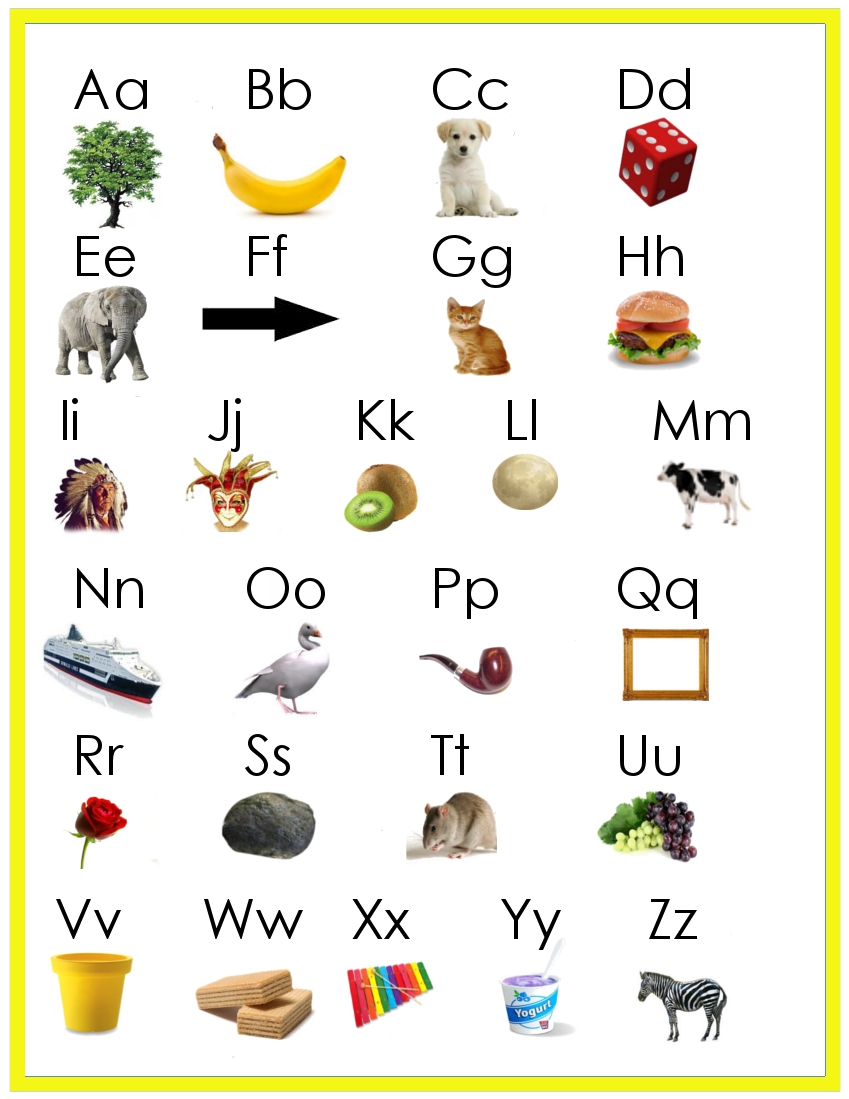 SCRIVI I NOMI DELLE IMMAGINI CHE VEDI …FAI COSI’A COME APEB COME BANANAMETTI IN ORDINE ALFABETICO QUESTE PAROLEPANE,XILOFONO,LIMONE,GELATO,CASA,ARANCIA,VERDURA,RISO,BAMBINO,FRAGOLE,ZUCCA,TAVOLO,DATTERI,QUADRATO,NOCI,UOVA,ESAME,MAMMA,WAFER,KOALA,SOLE,YOGURT,HOTEL,OLIO,JEANS,INSALATA…FAI COSI’ARANCIABAMBINO